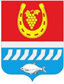 администрациЯ Цимлянского районаПОСТАНОВЛЕНИЕ27.01.2021                                               № 34                                         г. ЦимлянскО внесении изменений в постановление Администрации Цимлянского района от 17.12.2018 № 947 «Об утверждении муниципальной программы Цимлянского района «Доступная среда»	В соответствии с постановлением Администрации Цимлянского района от 01.03.2018 № 101 «Об утверждении Порядка разработки, реализации и оценки эффективности муниципальных программ Цимлянского района», решением Собрания депутатов Цимлянского района от 22.12.2020 № 318 «О бюджете Цимлянского района на 2021 год и на плановый период 2022 и 2023 годов», Администрация Цимлянского районаПОСТАНОВЛЯЕТ:	1. Внести в постановление Администрации Цимлянского района от 17.12.2018 № 947 «Об утверждении муниципальной программы Цимлянского района «Доступная среда» изменения, согласно приложению.2. Контроль за выполнением постановления возложить на заместителя главы Администрации Цимлянского района по социальной сфере Кузину С.Н. Глава АдминистрацииЦимлянского района                                                                        В.В. СветличныйПостановление вносит управлениесоциальной защиты населенияПриложениек постановлению Администрации Цимлянского районаот 27.01.2021 № 34ИЗМЕНЕНИЯ,вносимые в постановление Администрации Цимлянского района от 17.12.2018 № 947 «Об утверждении муниципальной программы Цимлянского района «Доступная среда»В приложении:Подраздел «Ресурсное обеспечение муниципальной программы» раздела «Паспорт муниципальной программы Цимлянского района  «Доступная среда» изложить в редакции:	1.2. Подраздел «Ресурсное обеспечение программы 1» раздела «Паспорт подпрограммы «Адаптация приоритетных объектов социальной, транспортной и инженерной инфраструктуры для беспрепятственного доступа и получения услуг инвалидами и другими маломобильными группами населения» изложить в редакции:1.3. Подраздел «Ресурсное обеспечение программы 2» раздела «Паспорт подпрограммы «Социальная интеграция инвалидов и других маломобильных групп населения в общество» изложить в редакции:	2. Приложения № 3, №4 к муниципальной программе Цимлянского района «Доступная среда» изложить в редакции: «Приложение № 3к муниципальной программеЦимлянского района«Доступная среда»Расходы местного бюджета на реализацию муниципальной
программы Цимлянского района «Доступная среда»«Приложение № 4к муниципальной программеЦимлянского района«Доступная среда»РАСХОДЫ на реализацию муниципальной программы Цимлянского района «Доступная среда»	Управляющий делами                                                                                        А.В. Кулик«Ресурсное обеспечение  муниципальной программы–общий объем финансирования муниципальной программы составляет всего 5484,1 тыс. рублей, 
в том числе:2019 год – 1025,9 тыс. рублей;2020 год – 3317,0 тыс. рублей;2021 год – 35,0 тыс. рублей;2022 год – 553,0 тыс. рублей;2023 год – 332,7 тыс. рублей;2024 год – 31,5 тыс. рублей;2025 год – 31,5 тыс. рублей;2026 год – 31,5 тыс. рублей;2027 год – 31,5 тыс. рублей;2028 год – 31,5 тыс. рублей;2029 год – 31,5 тыс. рублей;2030 год – 31,5 тыс. рублей;средства областного бюджета – 3842,3 тыс. рублей,в том числе:2019 год – 833,9 тыс. рублей;2020 год – 3008,4 тыс. рублей;средства федерального бюджета – 12,4  тыс. рублей,в том числе:2019 год – 0 тыс. рублей;2020 год – 1,9 тыс. рублей;2021 год – 0  тыс. рублей;2022 год – 0  тыс. рублей;2023 год – 0  тыс. рублей;2024 год – 1,5  тыс. рублей;2025 год – 1,5  тыс. рублей;2026 год – 1,5  тыс. рублей;2027 год – 1,5  тыс. рублей;2028 год – 1,5  тыс. рублей;2029 год – 1,5  тыс. рублей;2030 год – 1,5  тыс. рублей;средства местного бюджета – 1629,4 тыс. рублей,в том числе:2019 год – 192,0 тыс. рублей;2020 год – 306,7 тыс. рублей;2021 год – 35,0 тыс. рублей;2022 год – 553,0 тыс. рублей;2023 год – 332,7 тыс. рублей;2024 год – 30,0 тыс. рублей;2025 год – 30,0 тыс. рублей;2026 год – 30,0 тыс. рублей;2027 год – 30,0 тыс. рублей;2028 год – 30,0 тыс. рублей;2029 год – 30,0 тыс. рублей;2030 год – 30,0 тыс. рублей.»«Ресурсное обеспечение  подпрограммы 1–общий объем финансирования подпрограммы 1 составляет  5471,7 тыс. рублей, в том числе:2019 год – 1025,9 тыс. рублей;2020 год – 3315,1 тыс. рублей;2021 год – 35,0 тыс. рублей;2022 год – 553,0 тыс. рублей;2023 год – 332,7 тыс. рублей;2024 год – 30,0 тыс. рублей;2025 год – 30,0 тыс. рублей;2026 год – 30,0 тыс. рублей;2027 год – 30,0 тыс. рублей;2028 год – 30,0 тыс. рублей;2029 год – 30,0 тыс. рублей;2030 год – 30,0 тыс. рублей;средства местного бюджета – 1629,4 тыс. рублей,в том числе:2019 год – 192,0 тыс. рублей;2020 год – 306,7 тыс. рублей;2021 год – 35,0 тыс. рублей;2022 год – 553,0 тыс. рублей;2023 год – 332,7 тыс. рублей;2024 год – 30,0 тыс. рублей;2025 год – 30,0 тыс. рублей;2026 год – 30,0 тыс. рублей;2027 год – 30,0 тыс. рублей;2028 год – 30,0 тыс. рублей;2029 год – 30,0 тыс. рублей;2030 год – 30,0 тыс. рублей;средства областного бюджета – 3842,3 тыс. рублей,в том числе:2019 год – 833,9 тыс. рублей;2020 год – 3008,4 тыс. рублей.».«Ресурсное обеспечение  подпрограммы 2–общий объем финансирования подпрограммы 2  составляет 12,4 тыс. рублей, в том числе:2019 год – 0 тыс. рублей;2020 год – 0 тыс. рублей;2021 год – 0  тыс. рублей;2022 год – 0  тыс. рублей;2023 год – 1,5  тыс. рублей;2024 год – 1,5  тыс. рублей;2025 год – 1,5  тыс. рублей;2026 год – 1,5 тыс. рублей;2027 год – 1,5  тыс. рублей;2028 год – 1,5  тыс. рублей;2029 год – 1,5  тыс. рублей;2030 год – 1,5  тыс. рублей;средства федерального бюджета – 12,4  тыс. рублей,в том числе:2019 год – 0 тыс. рублей;2020 год – 1,9 тыс. рублей;2021 год – 0  тыс. рублей;2022 год – 0  тыс. рублей;2023 год – 0  тыс. рублей;2024 год – 1,5  тыс. рублей;2025 год – 1,5  тыс. рублей;2026 год – 1,5 тыс. рублей;2027 год – 1,5  тыс. рублей;2028 год – 1,5  тыс. рублей;2029 год – 1,5  тыс. рублей;2030 год – 1,5  тыс. рублей.».Номер и наименова ние подпрограм мы основного наименова ния подпрограмммыОтветствен ный исполнитель, соисполните ли, участникиКод бюджетной классификации расходовКод бюджетной классификации расходовКод бюджетной классификации расходовКод бюджетной классификации расходовОбъем расходов всего (тыс. рублей)В том числе по годам реализации муниципальной программы (тыс. рублей)В том числе по годам реализации муниципальной программы (тыс. рублей)В том числе по годам реализации муниципальной программы (тыс. рублей)В том числе по годам реализации муниципальной программы (тыс. рублей)В том числе по годам реализации муниципальной программы (тыс. рублей)В том числе по годам реализации муниципальной программы (тыс. рублей)В том числе по годам реализации муниципальной программы (тыс. рублей)В том числе по годам реализации муниципальной программы (тыс. рублей)В том числе по годам реализации муниципальной программы (тыс. рублей)В том числе по годам реализации муниципальной программы (тыс. рублей)В том числе по годам реализации муниципальной программы (тыс. рублей)В том числе по годам реализации муниципальной программы (тыс. рублей)Номер и наименова ние подпрограм мы основного наименова ния подпрограмммыОтветствен ный исполнитель, соисполните ли, участникиГРБСРзПрЦСРВРОбъем расходов всего (тыс. рублей)20192020202120222023202420252026202720282029203012345678910111213141516171819Муниципаль-ная программа «Доступная среда»всего, в том числе:хххх5484,11025,93317,035,0553,0332,731,531,531,531,531,531,531,5Муниципаль-ная программа «Доступная среда»УСЗН МО «Цимлянский рай он», всего913ххх4306,0983,53162,015,015,015,016,516,516,516,516,516,516,5Муниципаль-ная программа «Доступная среда»Отдел культуры Администрации район, всего906ххх122,27,25,05,00015,015,015,015,015,015,015,0Муниципаль-ная программа «Доступная среда»отдел образования Администрации Цимлянского район, всего907ххх990,70,0150,00523,0317,70000000Муниципаль-ная программа «Доступная среда»Администрация Цимлянского район, всего902ххх65,235,20,015,015,000000000Подпрограм-ма 1. «Адаптация приоритет-ных объектов социальной, транспорт-ной и инженерной инфраструк-туры для беспрепятст-венного доступа и получения услуг инвалида-  ми и другими маломобильными группами населения»всего по подпрограмме 1, в том числе:хххх5471,71025,93315,135,0553,0332,730,030,030,030,030,030,030,0Подпрограм-ма 1. «Адаптация приоритет-ных объектов социальной, транспорт-ной и инженерной инфраструк-туры для беспрепятст-венного доступа и получения услуг инвалида-  ми и другими маломобильными группами населения»УСЗН МО «Цим-лянс-кий район913ххх4293,6983,53160,115,015,015,015,015,015,015,015,015,015,0Подпрограм-ма 1. «Адаптация приоритет-ных объектов социальной, транспорт-ной и инженерной инфраструк-туры для беспрепятст-венного доступа и получения услуг инвалида-  ми и другими маломобильными группами населения»Отдел куль туры Администрации Цимлянского района906ххх122,27,25,05,00015,015,015,015,015,015,015,0Подпрограм-ма 1. «Адаптация приоритет-ных объектов социальной, транспорт-ной и инженерной инфраструк-туры для беспрепятст-венного доступа и получения услуг инвалида-  ми и другими маломобильными группами населения»отдел образования Администрации Цимлянского района907ххх990,70,0150,00523,0317,70000000Подпрограм-ма 1. «Адаптация приоритет-ных объектов социальной, транспорт-ной и инженерной инфраструк-туры для беспрепятст-венного доступа и получения услуг инвалида-  ми и другими маломобильными группами населения»Администрация Цимлянского района902ххх65,235,20,015,015,000000000Основное мероприятие 1.1. Совершенствование нормативной правовой основы формиро вания жизнедеятельности инвалидов и других маломобиль ных групп населенияУСЗН913----------------Основное мероприятие 1.2. Адаптация для инвалидов и других маломобильных групп населения приоритет ных объектов и услуг  социальной инфраструктуры  путем ремонта и дооборудования техничес-кими средствами адаптацииУСЗН913100205100S4290612198,947,2151,70000000000Основное мероприятие 1.2. Адаптация для инвалидов и других маломобильных групп населения приоритет ных объектов и услуг  социальной инфраструктуры  путем ремонта и дооборудования техничес-кими средствами адаптацииУСЗН913100205100S42906123842,3833,93008,40000000000Основное мероприятие 1.2. Адаптация для инвалидов и других маломобильных групп населения приоритет ных объектов и услуг  социальной инфраструктуры  путем ремонта и дооборудования техничес-кими средствами адаптацииУСЗН91310020510000590612252,4102,4015,015,015,015,015,015,015,015,015,015,0Основное мероприятие 1.2. Адаптация для инвалидов и других маломобильных групп населения приоритет ных объектов и услуг  социальной инфраструктуры  путем ремонта и дооборудования техничес-кими средствами адаптацииОтдел культуры Администрации района90608010510000590612122,27,25,05,00015,015,015,015,015,015,015,0Основное мероприятие 1.2. Адаптация для инвалидов и других маломобильных групп населения приоритет ных объектов и услуг  социальной инфраструктуры  путем ремонта и дооборудования техничес-кими средствами адаптацииотдел образования Администрации Цимлянского района90707030510000590612578,10150,00213,0215,10000000Основное мероприятие 1.2. Адаптация для инвалидов и других маломобильных групп населения приоритет ных объектов и услуг  социальной инфраструктуры  путем ремонта и дооборудования техничес-кими средствами адаптацииотдел образования Администрации Цимлянского района907070205 1 0000590612388,6000286,0102,60000000Основное мероприятие 1.2. Адаптация для инвалидов и других маломобильных групп населения приоритет ных объектов и услуг  социальной инфраструктуры  путем ремонта и дооборудования техничес-кими средствами адаптацииотдел образования Администрации Цимлянского района907070305 1 000059061224,000024,000000000Основное мероприятие 1.2. Адаптация для инвалидов и других маломобильных групп населения приоритет ных объектов и услуг  социальной инфраструктуры  путем ремонта и дооборудования техничес-кими средствами адаптацииАдминистрация Цимлянского района9020902051000059061265,235,20,0015,015,000000000Подпрограмма 2. «Социальная интеграция инвалидов и других маломобильных групп населения в общество»всего по подпрограмме 2, в том числе:хххх12,401,90001,51,51,51,51,51,51,5Подпрограмма 2. «Социальная интеграция инвалидов и других маломобильных групп населения в общество»УСЗН МО «Цим-лянс-кий район, всего913ххх12,401,90001,51,51,51,51,51,51,5Основное мероприятие 2.1 Выплата компенсации инвалидам страховых премий по договорам обязатель ного страхования гражданской ответствен ности владельцев транспорт ных средствУСЗН913100305200528002440,800,10000,10,10,10,10,10,10,1Основное мероприятие 2.1 Выплата компенсации инвалидам страховых премий по договорам обязатель ного страхования гражданской ответствен ности владельцев транспорт ных средствУСЗН9131003052005280032111,601,80001,41,41,41,41,41,41,4Основное мероприятие 2.1 Выплата компенсации инвалидам страховых премий по договорам обязатель ного страхования гражданской ответствен ности владельцев транспорт ных средствУСЗНОсновное мероприятие 2.2. Обеспечение инвалидов с заболеваниями опорно двигатель ного аппарата техническими средствами реабилита цииУСЗН913----------------Основное мероприятие  2.3. Обеспечение инвалидов по зрению техническими средствами реабилита цииУСЗН913Основное мероприятие 2.4. Проведение совещаний, семинаров, «круглых столов», конферен ции, декады инвалидов по проблемам инвалидовУСЗН, отдел культуры, отдел образования Адми-нист-рации района-----------------Наименование 
муниципаль ной программы, номер и наименование подпрограммыИсточник финансированияОбъем расходов всего
(тыс. рублей)Оценка расходов (тыс. руб.), годыОценка расходов (тыс. руб.), годыОценка расходов (тыс. руб.), годыОценка расходов (тыс. руб.), годыОценка расходов (тыс. руб.), годыОценка расходов (тыс. руб.), годыОценка расходов (тыс. руб.), годыОценка расходов (тыс. руб.), годыОценка расходов (тыс. руб.), годыОценка расходов (тыс. руб.), годыОценка расходов (тыс. руб.), годыОценка расходов (тыс. руб.), годыНаименование 
муниципаль ной программы, номер и наименование подпрограммыИсточник финансированияОбъем расходов всего
(тыс. рублей)201920202021202220232024202520262027202820292030Муниципаль ная программа «Доступная среда»всего5484,11025,93317,035,0553,0332,731,531,531,531,531,531,531,5Муниципаль ная программа «Доступная среда»местный бюджет1629,4192,0306,735,0553,0332,730,030,030,030,030,030,030,0Муниципаль ная программа «Доступная среда»федеральный бюджет12,40,01,90001,51,51,51,51,51,51,5Муниципаль ная программа «Доступная среда»областной бюджет3842,3833,93008,40000000000Подпрограмма 1. «Адаптация приоритетных объектов социальной, транспортной и инженерной инфраструк туры для беспрепятст венного доступа и получения услуг инвалидами и другими маломобиль ными группами населениявсего5471,71025,93315,135,0553,0332,730,030,030,030,030,030,030,0Подпрограмма 1. «Адаптация приоритетных объектов социальной, транспортной и инженерной инфраструк туры для беспрепятст венного доступа и получения услуг инвалидами и другими маломобиль ными группами населенияместный бюджет1629,4192,0306,735,0553,0332,730,030,030,030,030,030,030,0Подпрограмма 1. «Адаптация приоритетных объектов социальной, транспортной и инженерной инфраструк туры для беспрепятст венного доступа и получения услуг инвалидами и другими маломобиль ными группами населенияфедеральный бюджет0000000000000Подпрограмма 1. «Адаптация приоритетных объектов социальной, транспортной и инженерной инфраструк туры для беспрепятст венного доступа и получения услуг инвалидами и другими маломобиль ными группами населенияобластной бюджет3842,3833,93008,40000000000Подпрограмма 2. «Социальная интеграция инвалидов и других маломобиль ных групп населения в общество»всего12,40,01,90001,51,51,51,51,51,51,5Подпрограмма 2. «Социальная интеграция инвалидов и других маломобиль ных групп населения в общество»местный бюджет0000000000000Подпрограмма 2. «Социальная интеграция инвалидов и других маломобиль ных групп населения в общество»федеральный бюджет12,40,01,90001,51,51,51,51,51,51,5Подпрограмма 2. «Социальная интеграция инвалидов и других маломобиль ных групп населения в общество»областной бюджет0000000000000